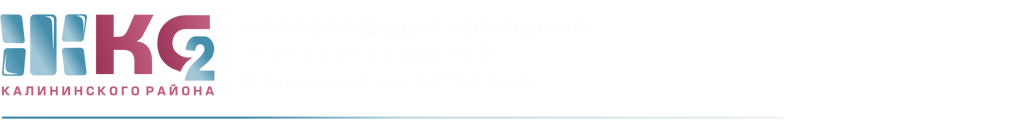 ОТЧЕТо деятельности АДС с 19.01.2018- 25.01.2018г.Сведения по заявкам.ПодразделениеПоступило заявок от населенияПоступило заявок от населенияПоступило заявок от населенияПоступило заявок от населенияПримечаниеПодразделениевсегона исполненииотказывыполненоПримечаниеВнутренние заявки ЖКСВнутренние заявки ЖКСВнутренние заявки ЖКСВнутренние заявки ЖКСВнутренние заявки ЖКСВнутренние заявки ЖКСЖКС6971997498из них:АДС328775251из них:аварийные8712-75электрики17125-146платные1012138027100из них:Тех. Обслуживание ИПУ6513352Обращения в вышестоящие организацииОбращения в вышестоящие организацииОбращения в вышестоящие организацииОбращения в вышестоящие организацииОбращения в вышестоящие организацииОбращения в вышестоящие организацииЗаявки ГМЦпоступилоотработанозакрытов работеПортал «Наш СПб»